Č. j. : ZS_00/2024/054					V Blížejově dne 6. 3. 2024Kritéria přijetí dítěte do 1. ročníku základní školypro školní rok 2024/2025Dítě bude přijato/nepřijato k plnění povinné školní docházky na ZŠ ve správním řízení na základě přihlášky podané u zápisu a posouzení podle následujících kritérií: Kritéria přijetí: 1. Dítě s trvalým pobytem na území obce Blížejov a spádových obcí. 2. Dítě, které má staršího sourozence na ZŠ. 3. Losování Dětí, které byly přijaty na ZŠ loňský rok, a byl jim udělen odklad, se tato kritéria netýkají. Kritéria a jejich pořadí jsou rozhodné pro přijetí dítěte v případě vyššího zájmu počtu dětí, než je kapacita otevírané třídy ve školním roce 2023/2024. Bude-li převyšovat počet uchazečů ze spádového obvodu (kritérium č. 1) kapacitní možnosti školy, o přijetí rozhodne losování. Pokud se nenaplní kapacita tříd podle prvního kritéria, bude použito kritérium č. 2. V případě vyššího počtu uchazečů i podle tohoto kritéria, opět o přijetí rozhodne los. Losování (kritérium č. 3) bude rovněž použito při nenaplnění kapacity podle kritérií č. 1 a 2. .Případné losování provede Školská rada ZŠ a bude veřejné. 									Ředitelka školy								       Mgr. Dagmar HanzalováZákladní škola a mateřská škola Blížejov345 45  Blížejov   92,tel: 734 768 488, e-mail : reditelka@zsblizejov.cz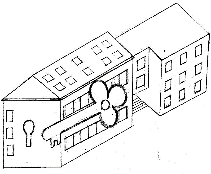 